令和2年度　國學院大學免許状更新講習受講申込書(講習記号D・E)〔受講者本人記入欄〕　　　　　　　　　　　　　　　　　　　　　　　　　　　年号は和暦で記入してください○ 所持する免許状について記入してください。記入の方法は｢2. 所持する免許状の欄の書き方について｣を確認ください。※新免許状所持者のみ免許状に記載された日付を記入してください。所持する免許状が上記以外にある場合、それらの免許状について、別紙に記入し添付してください。○ 受講希望講習について記入してください。※「1. E【選択】教員力の資質向上のための講習時間割」を確認ください。○ 障害を有している方で、希望する配慮・支援内容について記入してください。〔証明者記入欄〕※校長等により受講対象者であることの証明を受けてください。証明の方法は「3.受講対象者の証明方法について」を確認ください。（証明書類の添付でも可）上記記載の者は、教育職員免許法第９条の３第３項又は免許状更新講習規則第９条に規定する受講対象者であることを証明する。令和　　年　　月　　日　　　 　証　明　者　名                （機関名・役職名）（氏　　　　　名）　　　　　　　　　　　　　　　　　　　　　　　　　　　　　　　　　　　　　　　　　　　　　　　　　　　印  証明書氏名欄には、証明者の肩書もご記入ください。証明者の捺印は、公印をお願いいたします。　※この確認事項は申込書類には含まれませんので、送付不要です。  　          　確認事項1受講申込書作成にあたっての確認事項1.  E【選択】教員力の資質向上のための講習　時間割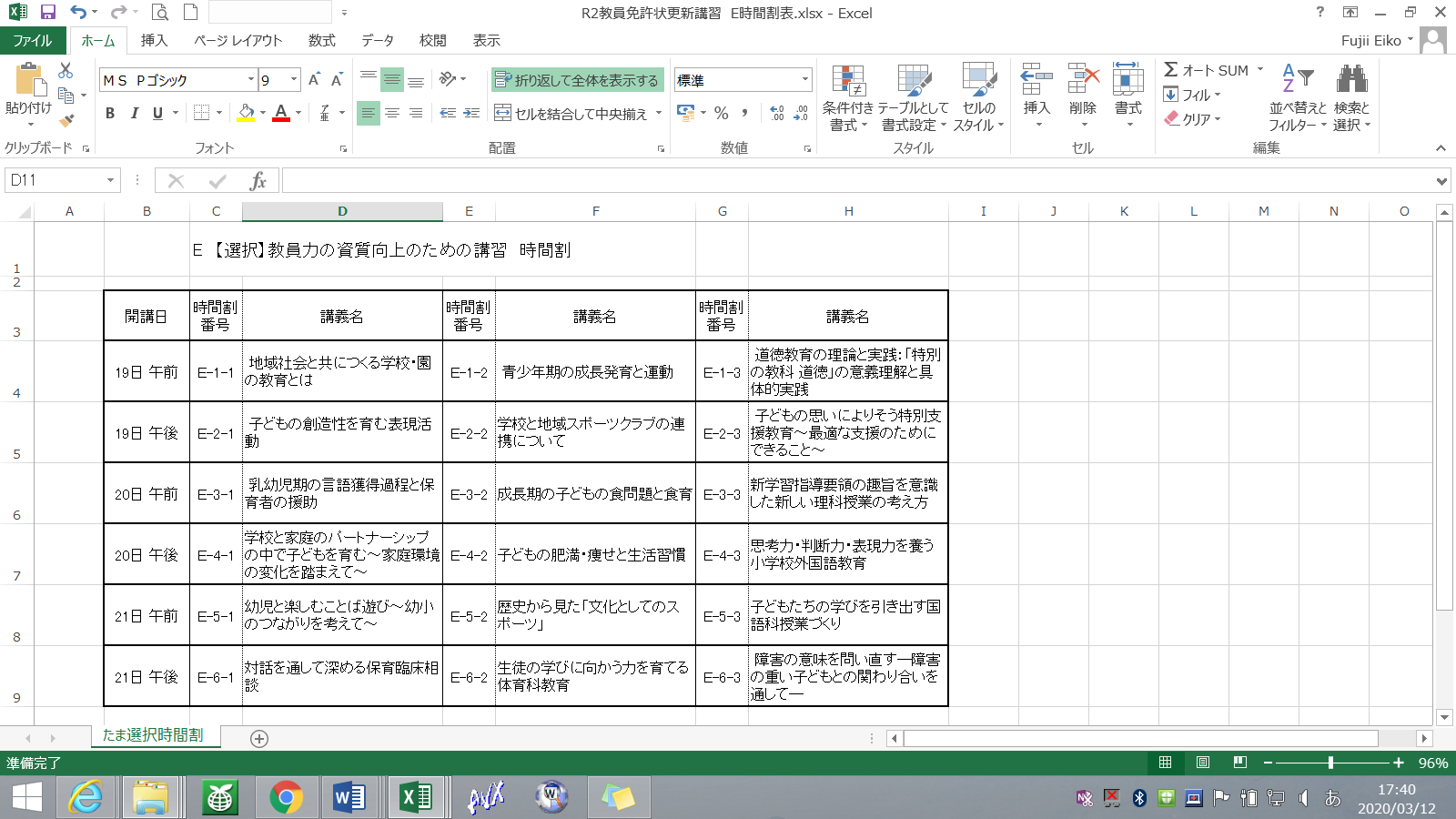 2. 所持する免許状の欄の書き方について〔受講者本人記入欄〕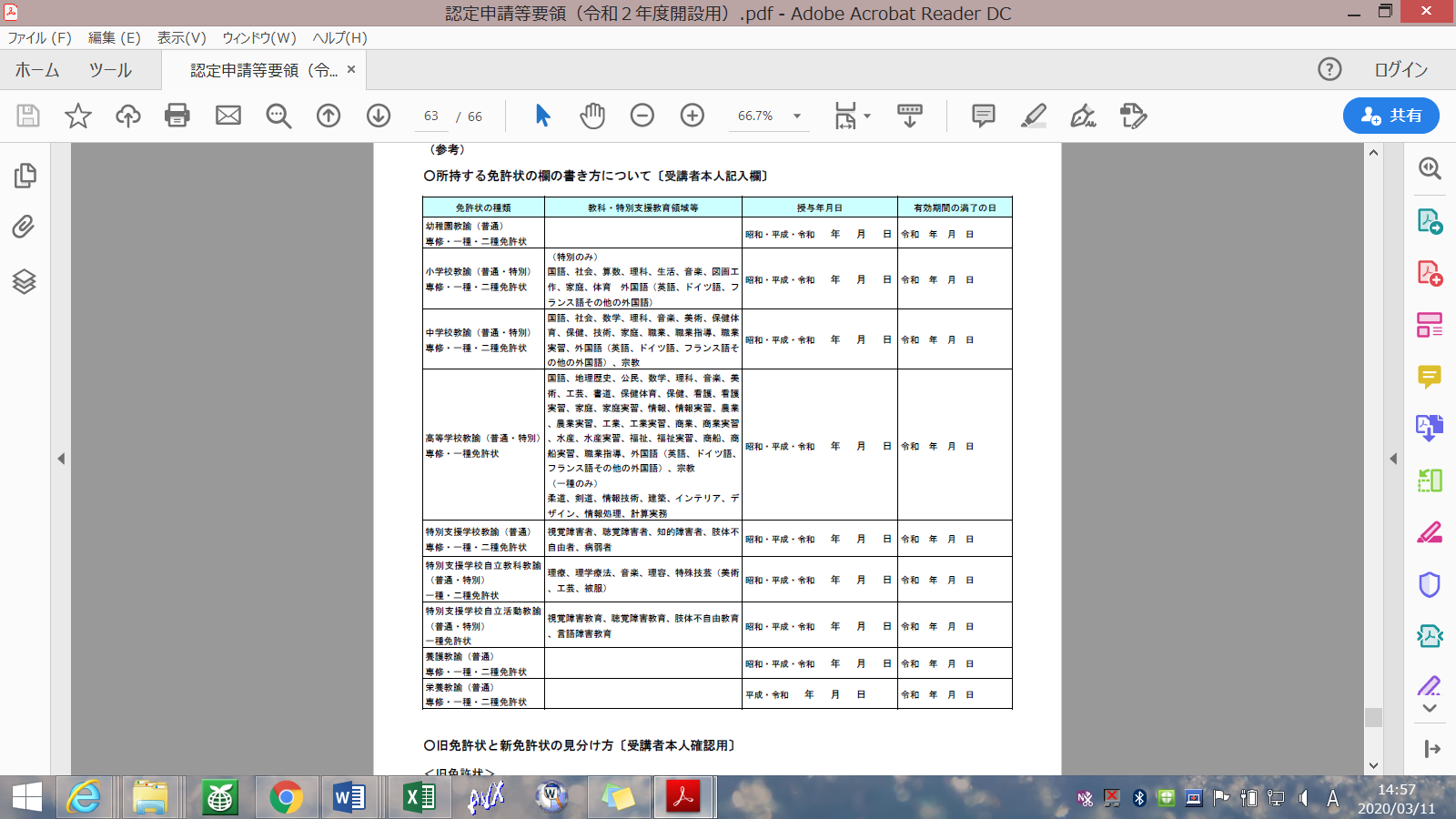 ○旧免許状と新免許状の見分け方〔受講者本人確認用〕＜旧免許状＞平成２１年（２００９年）３月３１日まで（教員免許更新制が導入される前まで）に授与された教員免許状のこと。有効期限として、生年月日等によって「最初の修了確認期限」が割り振られています。ただし、既に修了確認、延期又は免除等の手続きを行ったことがある場合、その際に発行された「更新講習修了確認証明書」等に記載された「次の修了確認期限」が現在の修了確認期限となります。＜新免許状＞平成２１年（２００９年）４月１日以降（教員免許更新制の導入後）に初めて授与された教員免許状のこと。有効期限として、教員免許状自体に「有効期間の満了の日」が記載されています。「有効期間の満了の日」が異なる複数の新免許状を所持する場合、すべての免許状の有効期間は、最も遅い「有効期間の満了の日」に自動的に統一されます。※もともと旧免許状を所持している場合は、平成２１年（２００９年）４月１日以降に新しく教員免許状を授与された場合でも、その教員免許状は新免許状ではなく、旧免許状として授与されます。旧免許状と新免許状を両方持つ、ということはありません。※免許状更新講習は、旧免許状所持者の修了確認期限又は新免許状の有効期間の満了の日（複数の新免許状を所持する場合は最も遅い日に統一された日）の２年２ヶ月前から受講を開始することができます。それより前に受講することはできませんので、お間違えのないよう十分御確認ください。　　　3. 受講対象者の証明方法について〔証明者記入様式〕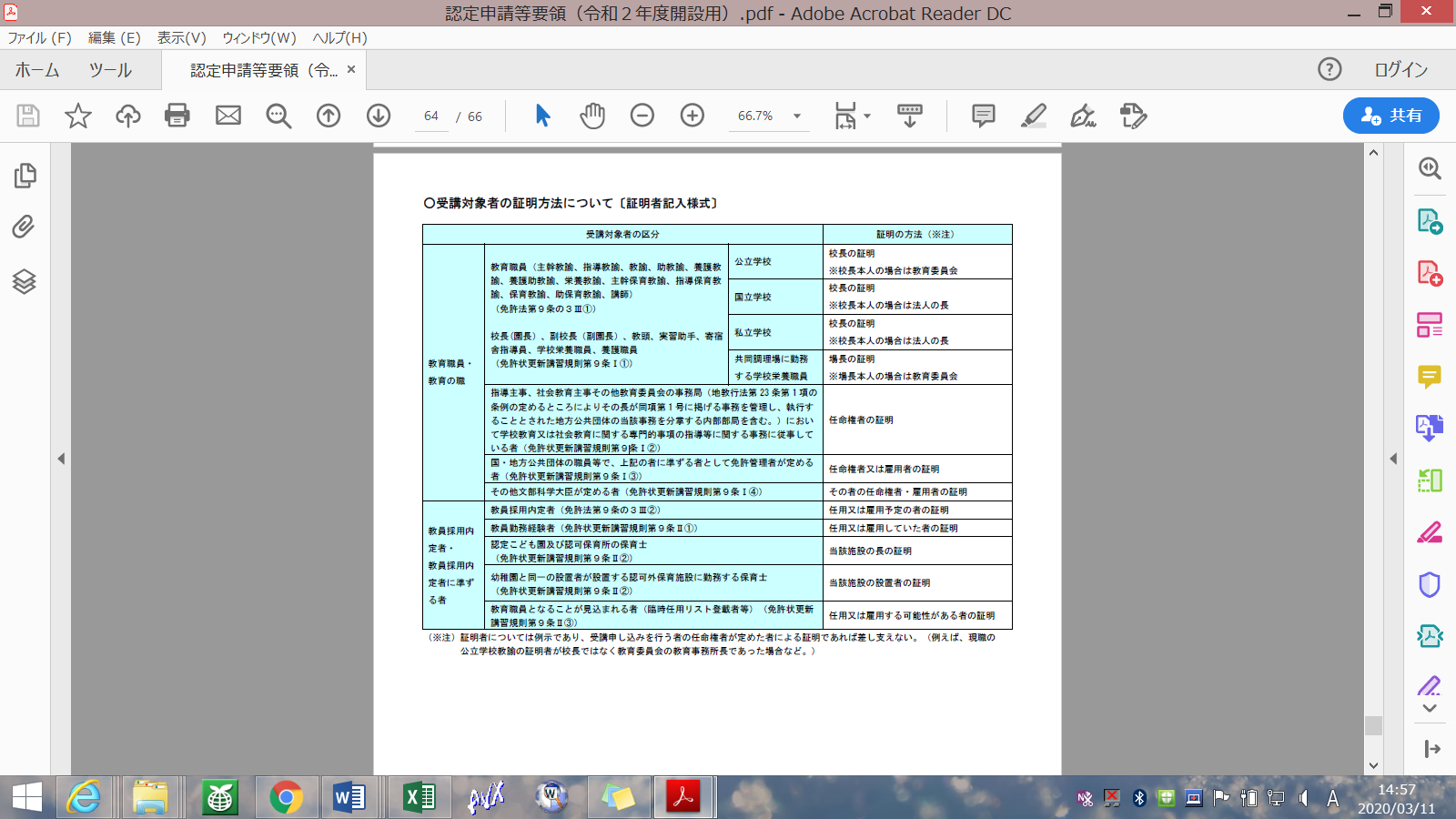 （※注）証明者については例示であり、受講申し込みを行う者の任命権者が定めた者による証明であれば差し支えない。（例えば、現職の公立学校教諭の証明者が校長ではなく教育委員会の教育事務所長であった場合など。）フリガナ氏　名申込印生年月日生年月日　　年　　月　　日　　年　　月　　日　　年　　月　　日フリガナ氏　名申込印生年月日生年月日　　年　　月　　日　　年　　月　　日　　年　　月　　日連絡先（〒　　　－　　　　　）（〒　　　－　　　　　）（〒　　　－　　　　　）（〒　　　－　　　　　）（〒　　　－　　　　　）（〒　　　－　　　　　）（〒　　　－　　　　　）（〒　　　－　　　　　）（〒　　　－　　　　　）連絡先（ＴＥＬ）　　　　－　　　　－　　　　　（携帯）　　　　－　　　　－　　　　（ＴＥＬ）　　　　－　　　　－　　　　　（携帯）　　　　－　　　　－　　　　（ＴＥＬ）　　　　－　　　　－　　　　　（携帯）　　　　－　　　　－　　　　（ＴＥＬ）　　　　－　　　　－　　　　　（携帯）　　　　－　　　　－　　　　（ＴＥＬ）　　　　－　　　　－　　　　　（携帯）　　　　－　　　　－　　　　（ＴＥＬ）　　　　－　　　　－　　　　　（携帯）　　　　－　　　　－　　　　（ＴＥＬ）　　　　－　　　　－　　　　　（携帯）　　　　－　　　　－　　　　（ＴＥＬ）　　　　－　　　　－　　　　　（携帯）　　　　－　　　　－　　　　（ＴＥＬ）　　　　－　　　　－　　　　　（携帯）　　　　－　　　　－　　　　本学卒業生記入欄年3月（卒業期　　　期）　　　　　　　学部　　　　　　学科幼年3月（卒業期　　　期）　　　　　　　学部　　　　　　学科幼年3月（卒業期　　　期）　　　　　　　学部　　　　　　学科幼年3月（卒業期　　　期）　　　　　　　学部　　　　　　学科幼年3月（卒業期　　　期）　　　　　　　学部　　　　　　学科幼年3月（卒業期　　　期）　　　　　　　学部　　　　　　学科幼年3月（卒業期　　　期）　　　　　　　学部　　　　　　学科幼年3月（卒業期　　　期）　　　　　　　学部　　　　　　学科幼年3月　國學院大學幼児教育専門学校年3月　國學院大學幼児教育専門学校受講対象者の区分※①～⑤の中から該当する区分に記入してください。①幼稚園・小学校・中学校・義務教育学校・高等学校・中等教育学校・特別支援学校・幼保連携型認定こども園に勤務している教育職員・教育の職にある者（勤務校(園)）※正式名称をご記入ください。（勤務校(園)）※正式名称をご記入ください。（勤務校(園)）※正式名称をご記入ください。（勤務校(園)）※正式名称をご記入ください。（勤務校(園)）※正式名称をご記入ください。（勤務校(園)）※正式名称をご記入ください。（勤務校(園)）※正式名称をご記入ください。（勤務校(園)）※正式名称をご記入ください。（勤務校(園)）※正式名称をご記入ください。受講対象者の区分※①～⑤の中から該当する区分に記入してください。①幼稚園・小学校・中学校・義務教育学校・高等学校・中等教育学校・特別支援学校・幼保連携型認定こども園に勤務している教育職員・教育の職にある者（職名）※該当職を○で囲んでください。校長(園長)　　副校長(副園長)　　教頭　　主幹教諭　　指導教諭　　教諭　　助教諭　　講師養護教諭　　　養護助教諭　　栄養教諭　  主幹保育教諭　　指導保育教諭　　保育教諭　助保育教諭　　実習助手　　　寄宿舎指導員　　　学校栄養職員　　　養護職員（職名）※該当職を○で囲んでください。校長(園長)　　副校長(副園長)　　教頭　　主幹教諭　　指導教諭　　教諭　　助教諭　　講師養護教諭　　　養護助教諭　　栄養教諭　  主幹保育教諭　　指導保育教諭　　保育教諭　助保育教諭　　実習助手　　　寄宿舎指導員　　　学校栄養職員　　　養護職員（職名）※該当職を○で囲んでください。校長(園長)　　副校長(副園長)　　教頭　　主幹教諭　　指導教諭　　教諭　　助教諭　　講師養護教諭　　　養護助教諭　　栄養教諭　  主幹保育教諭　　指導保育教諭　　保育教諭　助保育教諭　　実習助手　　　寄宿舎指導員　　　学校栄養職員　　　養護職員（職名）※該当職を○で囲んでください。校長(園長)　　副校長(副園長)　　教頭　　主幹教諭　　指導教諭　　教諭　　助教諭　　講師養護教諭　　　養護助教諭　　栄養教諭　  主幹保育教諭　　指導保育教諭　　保育教諭　助保育教諭　　実習助手　　　寄宿舎指導員　　　学校栄養職員　　　養護職員（職名）※該当職を○で囲んでください。校長(園長)　　副校長(副園長)　　教頭　　主幹教諭　　指導教諭　　教諭　　助教諭　　講師養護教諭　　　養護助教諭　　栄養教諭　  主幹保育教諭　　指導保育教諭　　保育教諭　助保育教諭　　実習助手　　　寄宿舎指導員　　　学校栄養職員　　　養護職員（職名）※該当職を○で囲んでください。校長(園長)　　副校長(副園長)　　教頭　　主幹教諭　　指導教諭　　教諭　　助教諭　　講師養護教諭　　　養護助教諭　　栄養教諭　  主幹保育教諭　　指導保育教諭　　保育教諭　助保育教諭　　実習助手　　　寄宿舎指導員　　　学校栄養職員　　　養護職員（職名）※該当職を○で囲んでください。校長(園長)　　副校長(副園長)　　教頭　　主幹教諭　　指導教諭　　教諭　　助教諭　　講師養護教諭　　　養護助教諭　　栄養教諭　  主幹保育教諭　　指導保育教諭　　保育教諭　助保育教諭　　実習助手　　　寄宿舎指導員　　　学校栄養職員　　　養護職員（職名）※該当職を○で囲んでください。校長(園長)　　副校長(副園長)　　教頭　　主幹教諭　　指導教諭　　教諭　　助教諭　　講師養護教諭　　　養護助教諭　　栄養教諭　  主幹保育教諭　　指導保育教諭　　保育教諭　助保育教諭　　実習助手　　　寄宿舎指導員　　　学校栄養職員　　　養護職員（職名）※該当職を○で囲んでください。校長(園長)　　副校長(副園長)　　教頭　　主幹教諭　　指導教諭　　教諭　　助教諭　　講師養護教諭　　　養護助教諭　　栄養教諭　  主幹保育教諭　　指導保育教諭　　保育教諭　助保育教諭　　実習助手　　　寄宿舎指導員　　　学校栄養職員　　　養護職員受講対象者の区分※①～⑤の中から該当する区分に記入してください。②教員採用内定者／教員として任命又は雇用される(見込みのある)者（任命・雇用する(見込みのある)任命権者・学校法人・国立大学法人等勤務先）（任命・雇用する(見込みのある)任命権者・学校法人・国立大学法人等勤務先）（任命・雇用する(見込みのある)任命権者・学校法人・国立大学法人等勤務先）（任命・雇用する(見込みのある)任命権者・学校法人・国立大学法人等勤務先）（任命・雇用する(見込みのある)任命権者・学校法人・国立大学法人等勤務先）（任命・雇用する(見込みのある)任命権者・学校法人・国立大学法人等勤務先）（任命・雇用する(見込みのある)任命権者・学校法人・国立大学法人等勤務先）（任命・雇用する(見込みのある)任命権者・学校法人・国立大学法人等勤務先）（任命・雇用する(見込みのある)任命権者・学校法人・国立大学法人等勤務先）受講対象者の区分※①～⑤の中から該当する区分に記入してください。③教員勤務経験者（任命・雇用していた任命権者・学校法人・国立大学法人等元勤務先）（任命・雇用していた任命権者・学校法人・国立大学法人等元勤務先）（任命・雇用していた任命権者・学校法人・国立大学法人等元勤務先）（任命・雇用していた任命権者・学校法人・国立大学法人等元勤務先）（任命・雇用していた任命権者・学校法人・国立大学法人等元勤務先）（任命・雇用していた任命権者・学校法人・国立大学法人等元勤務先）（任命・雇用していた任命権者・学校法人・国立大学法人等元勤務先）（任命・雇用していた任命権者・学校法人・国立大学法人等元勤務先）（任命・雇用していた任命権者・学校法人・国立大学法人等元勤務先）受講対象者の区分※①～⑤の中から該当する区分に記入してください。④認定こども園及び認可保育所の保育士／幼稚園と同一の設置者が設置する認可外保育施設に勤務する保育士④認定こども園及び認可保育所の保育士／幼稚園と同一の設置者が設置する認可外保育施設に勤務する保育士④認定こども園及び認可保育所の保育士／幼稚園と同一の設置者が設置する認可外保育施設に勤務する保育士④認定こども園及び認可保育所の保育士／幼稚園と同一の設置者が設置する認可外保育施設に勤務する保育士④認定こども園及び認可保育所の保育士／幼稚園と同一の設置者が設置する認可外保育施設に勤務する保育士（勤務先）（勤務先）（勤務先）（勤務先）（勤務先）受講対象者の区分※①～⑤の中から該当する区分に記入してください。⑤その他（勤務先）（勤務先）（勤務先）（勤務先）（勤務先）（勤務先）（職名）（職名）（職名）免許状の種類教科・特別支援教育領域等授与年月日有効期間の満了の日※昭和・平成　　年　月　日　　　　年　月　日昭和・平成　　年　月　日　　　　年　月　日昭和・平成　　年　月　日　　　　年　月　日修了確認期限（旧免許状所持者）　　　　 年　　 月　 　日有効期間の満了の年月日（新免許状所持者）※複数の新免許状を所持している場合は最も遅い満了日を記入　　　　 年　　 月　 　日領　　域受講希望に○をいれてください講習の名称講習の名称講習の名称講習の名称開　設　日必修領域講習D【必修】今求められる教育のあり方と支援D【必修】今求められる教育のあり方と支援D【必修】今求められる教育のあり方と支援D【必修】今求められる教育のあり方と支援8月17日～8月18日選択必修領域講習D【選択必修】国内外の教育事情とその変化D【選択必修】国内外の教育事情とその変化D【選択必修】国内外の教育事情とその変化D【選択必修】国内外の教育事情とその変化8月17日～8月18日選択領域講習E【選択】教員力の資質向上のための講習E【選択】教員力の資質向上のための講習E【選択】教員力の資質向上のための講習E【選択】教員力の資質向上のための講習8月19日～8月21日選択領域講習19日午前19日午後8月19日～8月21日※仮申込時登録した「時間割番号」を６つ記入20日午前20日午後8月19日～8月21日※仮申込時登録した「時間割番号」を６つ記入21日午前21日午後8月19日～8月21日障害の種類・程度・症状等希望する配慮・支援内容